ПЛОВДИВСКИ УНИВЕРСИТЕТ „ПАИСИЙ ХИЛЕНДАРСКИ” 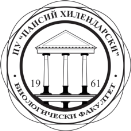 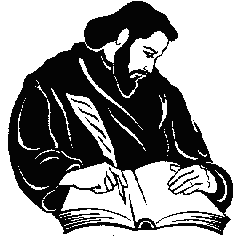 БИОЛОГИЧЕСКИ ФАКУЛТЕТ 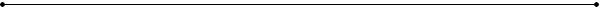 Пловдив, 4000, ул. „Тодор Самодумов № 2, https://bio.uni-plovdiv.bgЗАЯВКА  ЗА  ОТБОРНО УЧАСТИЕ В УЧЕНИЧЕСКО СЪСТЕЗАНИЕ „ПЪТЕШЕСТВИЕ В БИОЛОГИЯТА“ – ІІ ЕТАП 24 март 2018 година _____________________________________________________________________________,(наименование на учебното заведение)_____________________________________________________________________________(адрес на учебното заведение: град, улица, телефон и e-mail за връзка)* Забележки: Попълвайте класа с арабски цифри, без буквата на паралелката. Всеки отбор се състои от трима участници.Учител:_______________________________________________, тел.___________________        (име и фамилия на учителя, ръководител на участниците)Моля, изпращайте вашите заявки за участие до 12.03.2018 г. на e-mail: biologycompetition_pu@abv.bg№Трите имена на ученикаКласТелефон за връзка